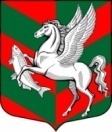 СОВЕТ ДЕПУТАТОВ МУНИЦИПАЛЬНОГО  ОБРАЗОВАНИЯ СУХОВСКОЕ СЕЛЬСКОЕ ПОСЕЛЕНИЕКИРОВСКОГО МУНИЦИПАЛЬНОГО РАЙОНА ЛЕНИНГРАДСКОЙ ОБЛАСТИчетвертого созыва       РЕШЕНИЕ         От 29 октября 2019года № 7О внесении изменений в решение совета депутатов от 19 октября 2005 года № 10 « Об установлении земельного налога»       В соответствии с главой 31 Налогового кодекса Российской Федерации  совет депутатов муниципального образования Суховское сельское поселение Кировского муниципального района Ленинградской области решил:         1.Внести в решение совета депутатов от 19 октября  2005 года  № 10 « Об установлении  земельного налога», следующие изменения и дополнения:1) пункт 4 исключить;2) пункт 5 считать пунктом 4;3) пункт 4 изложить в следующей редакции: «4.) Налогоплательщики - организации уплачивают налог 1 февраля года, следующего за истекшим налоговым периодом.»        2. Опубликовать настоящее решение в газете « Ладога», на официальном сайте поселения.Глава муниципального образования                             О.В.Бармина